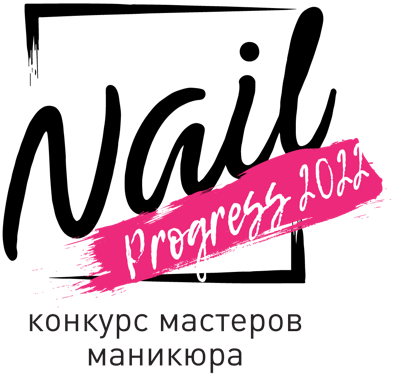 Регламент соревнований «Nail Progress» по маникюру, моделированию и дизайну ногтей на 2023 годЧемпионат проводится в очном формате 23 марта 2023 года в г. Санкт – Петербург. Старт чемпионата 10.00Награждение участников 18.00Общие положения:1. В каждой номинации 3 призовых места2. Победители чемпионата, занявшие 1, 2, 3 места получают статус победителя, именные сертификаты, наградные кубки и приятные подарки от спонсоров чемпионата!3. Все участники чемпионата получают именные сертификаты и символические подарки от спонсоров!4. ГРАН-ПРИ по сумме баллов получает участник, набравший наибольшее количество баллов по сумме в трех любых номинациях в поле (онлайн номинации не входят в Гран-При)5. Постер, занявший первое место, становится визитной карточкой чемпионата на 2024 год и используется Организаторами конкурса для рекламы в средствах массовой информации (в том числе социальных сетях) с указанием имени и фамилии мастера Чтобы стать участником чемпионата:Подать заявку на участие через сайт nail.progress.kolomna@gmail.comВыбрать одну или несколько номинаций для участия в чемпионатеОплатить участие в 100% размере. Отправить чек или скрин на почту nail.progress.kolomna@gmail.com или в месенджер WhatsApp: 8-916-814-77-74.Все заявки принимаются в электронном виде по ссылке в шапке профиля. После подачи заявки участник получает сообщение по номеру в вотсап, указанный в заявке, реквизиты для оплаты регистрационного взноса. Оплатить регистрационный взнос необходимо в течении 5-7 календарных дней после обработки заявки, но не позднее 13 марта 2023 года. В случае подачи заявки после 13 марта (при наличии места), стоимость регистрационного сбора удваивается.После 20 марта 2023 года заявки участников не принимаютсяРегистрационный взнос оплачивается переводом на банковский счет или на сайте через платежную систему робокасса. Подтверждение платежа (скрин-фото) высылается в ответном сообщении. Ответным письмом в течении 2-х рабочих дней вы получите подтверждение о получении оплаты, а также регистрационный номер участника (номер для онлайн номинаций). Конкурсные работы очных номинаций получают регистрационные номера перед началом чемпионата в отведенное для этого время. Оплаченные регистрационные взносы являются добровольными и не подлежат возврату (включая форс-мажорные ситуации) т. к. внесенный регистрационный взнос идёт на организацию чемпионата. Основные правила чемпионата:Оргкомитет оставляет за собой право на использование фотографий судей, участников, моделей и гостей чемпионата, а так же фотографий работ
(очных) представленных на чемпионате для размещения в
профессиональных изданиях, на сайтах оргкомитета, социальных сетях и т.д.По окончанию чемпионата   подарки, дипломы, кубки 
передаются конкурсантам или доверенным лицам. СудействоСудейский состав:- 9 судей будут оценивать работы наших участников. Судейская коллегия  чемпионата состоит из судей-профессионалов ногтевого сервиса. - Состав судей определяется организаторами, в состав судейства входит нечетное количество человек.- Главный судья утверждается оргкомитетом. Главный судья – это независимый эксперт, который является компетентным экспертом во всех номинациях.Контролирует соблюдение правил и инструкций чемпионата.Контролирует работу судейского составаСледит за правильностью заполнения оценочных ведомостей и предоставления их для подсчета. Решает спорные и иные вопросы, возникающие в ходе проведения чемпионата.  - Для каждой номинации формируется судейский состав из 5 человек- Судьи обязаны соблюдать правила и инструкции судейской коллегии- Решения судей окончательны, и не полежат пересмотру и обсуждению.- Для осуществления закрытое судейство должны быть сооружены соответствующие перегородки и должны быть установлены столы.- Оценка, выставленная судьями, должна соответствовать уровню выполненной работы.- Умышленно завышенная или заниженная оценка судьи сопровождается дисквалификацией. - Судьям строго запрещено переговариваться между собой на площадке соревнований до сдачи протоколов. Процедура судейства:Судейство осуществляется в зоне судействаКаждая конкурсная работа оценивается пятью судьямиСудьи оценивают работу по заранее определенным критериям, оценки заносятся в оценочные листыСудьи оценивают работы минимум за два прохода моделей. Первый проход служит для оценки общего впечатления. Модели проходят быстро, жюри внимательно рассматривает руки моделей и оценивает их в соответствии с критериями настоящего конкурса. Для выявления лучших работ модели могут быть вызваны для повторного осмотра.После выставления оценок в ведомостях, главный судья собирает оценочные листы и передает их организаторам для подсчета результатов судейства. Подсчеты баллов осуществляется силами Оргкомитета ЧемпионатаСумма баллов, выставленная за конкурсную работу всеми пятью судьями, является общим баломПризерами чемпионата становятся участники, чей общий балл выше чем у другихВ случае набора одинакового количества баллов у конкурсантов, модели конкурсантов вызываются судьями на осмотр работы еще раз Правило судейства:Оценка работ происходит по 10-ти бальной системе. Минимальный балл-1Максимальный -10Судья должен судить только в своей номинации!Перед тем как объявить результат, все должны убедиться в объективности судейства.Спорные вопросы решаются коллегиально, если это решение спорное, то решающий вердикт может вынести главный судья. Решение судей окончательны и не подлежат пересмотру и обсуждениюЕсли у вас возникнут вопросы или сомнения по какой-то работе, то обращайтесь к организатору по номеру тел 8-916-814-77-74.Если кто-то из судий не может по каким-то причинам судить работы, в назначенное время организатор вправе сделать замену!Чемпионат проводится по номинациям:Основные положения конкурса 1. В конкурсе имеют права принимать участие мастера, владеющий всеми техниками маникюра, моделирования и дизайна ногтей, работающие на профессиональных материал, подавшие и оплатившие заявку в оргкомитет. В конкурсе имеют право принимать участие мастера, подавшие и оплатившие заявку на участие до 20 марта. Один участник может принять в неограниченном количестве номинаций в рамках чемпионата. 2. Контроль времени и регламент осуществляется хронометристом. По истечении конкурсного времени конкурсант обязан немедленно прекратить работу, убрать рабочее место и, в течение пяти минут покинуть его.4. Конкурс проходит в категории «Мастера».5. Организатор предоставляет:-стол и два стула-один удлинитель с 3-мя розетками для подключения трех электроприборов (при необходимости дополнительного оборудования конкурсант должен обеспечить себя тройником)6. Фото и видео съемка в зоне соревнований разрешена только фотографам от организации конкурса7. Перед началом конкурса главный комиссар проводит 3-х минутное собрание, во время которого дополнительно разъясняет участникам условия использования препаратов на конкурсной площадке. В это время судьи в поле имеют право дополнительно проверить столы участников на наличие запрещенных к использованию в рамках конкурса препаратов и, в случае обнаружения, попросить мастера убрать их. Статист сообщает о нарушении Главному судье, мастер доделывает работу в конкурсной зоне. По окончании соревнования Оргкомитет совместно с Главным судьей принимает решение о дисквалификации8. Оргкомитет мероприятия оставляет за собой право на внесение изменений, дополнений в настоящее положение и имеет право. Участники, подавшие заявку в соответствующую номинацию, будут заранее проинформированы о принятом решении.Требования к участникам и моделям1. Конкурсант должен предоставить:- модель- все инструменты и материалы, необходимые для выполнения работы.- UV/LED лампу (для гелевых технологий)- все емкости с расходными материалами должны быть профессиональными-дополнительное оборудование при необходимости2. Конкурсант должен заранее, в установленные сроки, оплатить участие и пройти регистрацию (получить квитанцию об оплате, бэйдж на себя, модель).3. Модели для конкурса должны быть не младше 16 лет (при себе иметь документ удостоверяющий личность), а также не должны быть преподавателем или тренером. Если модель является преподавателем или  тренером, начисляются штрафные баллы. 4. Конкурсант может использовать во время конкурса материалы и технологии любого профессионального бренда.5. Модели проходят процедуру «Нейл-чек» после объявления ведущего. К этому времени все конкурсанты должны сидеть на своих рабочих местах, а посторонние обязаны покинуть зону соревнований. На руках модели не должно быть каких-либо украшений: часов, браслетов, колец, татуировок и т.п.Модель должна быть в черной футболке/блузке/свитщоте Модели, на руках которых выполнены элементы работы, либо выявлены заранее сделанные заготовки, не регламентированные условиями, к участию в конкурсе не допускаются.Во время нэйл-чека:- осматриваются руки модели- оценивается сложность кутикулы Главным Судьей (для номинаций по маникюру)- оценивается соответствие внешнего вида мастера- оценивается соответствие внешнего вида модели7.  С момента начала процедуры «Нейл-чек» конкурсантам запрещено касаться рук моделей до объявления старта. В противном случае мастеру будут начислены штрафные баллы.8. Во время конкурса участникам и моделям запрещается громко разговаривать, покидать рабочие места, курить, принимать пищу. 9. Конкурсанты и модели с личными вещами и верхней одеждой в зону соревнований не допускаются.10. Каждый участник должен иметь модель для работы с натуральными не отполированными и не зашлифованными ногтями. Модели с ногтями, покрытыми искусственным материалом (акрил, гель и т.д.) на конкурс не допускаются. На руках модели кутикула должна быть ярко выраженной. Так же должно быть наличие птеригия (надкожицы)  - только для номинаций по маникюру. 10. Руки моделей перед началом соревнований будут проверены судьями в поле с заполнением специальных листов, на которых делаются отметки о состоянии кутикулы на конкурсной руке, наличие повреждений т других дефектов кожи и ногтей. Состояние кожи вокруг ногтя, равна, как и кожа кистей, также учитывается при судействе.Модели запрещено называть судьям фамилию мастера. 11. Гель-лаки для создания «французского» маникюра, а также красный, черный и белый гель-лаки должны быть эмалевыми, не содержащими каких-либо блесток или перламутра.12. До начала конкурса инструменты которыми будет выполняться работа ( пушер, кусачки, ножницы и т.п.), должны находиться в закрытых крафт-пакетах. Герметичность крафт-пакетов проверяют судьи в поле. Крафт-пакеты вскрываются по команде за 5 минут до старта, впоследствии инструмент должен находиться на специальных лотках. Участник может быть дисквалифицирован в следующих случаях:- опоздание к началу соревнований.- некорректное поведение в зоне соревнований.- продолжение работы после финального сигнала соревнований.- самостоятельное покидание зоны соревнований.- использование в работе запрещенных материалов и инструментов.-несоблюдение правил чемпионата. -несоблюдение требований к внешнему виду. -участники и модели с подозрениями на острые инфекционные заболевания. -модели с грибковыми поражением ногтей, с открытыми нарывами и воспалительными процессами, открытыми ранами и травмами кожного покрова. Решение о дисквалификации участника может быть принято до, во-время и после соревнований. Это решение принадлежит только Оргкомитету (судьи и статисты не наделены такими полномочиями. Они только фиксируют нарушения и доводят их до сведения организаторов чемпионата)При дисквалификации мастера регистрационные взносы не возвращаются. Общие правила для участников1. В конкурсе имеет право принять участие любой мастер, обладающий знаниями и навыками по заявленной номинации.2. Конкурс проводится в одной категории «Мастер», независимо от профессионального стажа и иных регалий.3. Участнику конкурса необходимо:- предоставить заявку на оплату не позднее 20 марта 2023 года.- оплатить регистрационный взнос.4. Организаторы не рассматривают жалобы, касающиеся хода проведения конкурса и его результатов. Закон Российской Федерации не предусматривает обжалование итогов конкурса в судебном порядке.5. Организаторы не несут ответственности за возможный вред, причиненный моделям во время проведения конкурса. Поданные в оргкомитет заявки на участие в конкурсе служат подтверждением согласия с условиями участия.6. Участник самостоятельно подбирает себе модель для конкурса.- Модели с подозрениями на острые инфекционные заболевания, с открытыми нарывами и воспалительными процессами, открытыми ранами и травмами кожного покрова на конкурс допущены быть не могут.7. Условия для допуска к конкурсу участников:- Обязательно наличие форменной одежды, сменной обуви, головного убора, защитных перчаток, маски. Наличие защитного экрана или специальных очков приветствуется. На бланке нэйл-чека статисты делают пометки о наличии/отсутствии у мастера всех элементов формы. За несоблюдение этого пункта мастеру начисляются штрафные баллы.- Мастер самостоятельно комплектует рабочее место необходимыми косметическими средствами, дезинфекторами, антисептиками, кровоостанавливающими средствами, расходными материалами и дополнительным оборудованием.- Все инструменты и фрезы, необходимые для выполнения работы, должны быть простерилизованы и упакованы в крафт-пакеты. Необходимо наличие двух комплектов инструментов, на случай непредвиденной ситуации (упал инструмент на пол, сломался и т.д.), пилки и шлифовщики должны быть новыми. Процедура NailCheckДо начала соревнований СТАТИСТЫ  проводит процедуру NailCheck. Полученная информация фиксируется в специально разработанном бланке. Во время процедуры NailCheck отмечается наличие:- сломанных ногтей- онихолизиса- перепилов- каких-либо повреждений на поверхности кожи и ногтей - инфекционных заболеваний- определяется конкурсная рука (Мастер сам выбирает руку)- оценивается внешний вид мастера - Главным Судьей оценивается сложность кутикулы для номинаций по маникюруЗатем главный судья подписывает дисквалификационный лист, подтверждая допуск конкурсанта и модели к соревнованиям, а также выставляет балл за сложность в чек-листе моделей и подписывает их. Правила подготовки рабочего места, модели, мастераПеред началом чемпионата мастер должен:- Пройти регистрацию и получить регистрационный номер- Верхнюю одежду, свою и модели убрать в гардеробную- Сумки и личные вещи свои и модели, разместить со стороны модели под столом- Телефоны перевести в беззвучный режим- Переодеться в профессиональную одежду- Подготовить все необходимые инструменты и материалы для работы- Проконтролировать выполнение требований ко внешнему виду модели- Подготовить модель к процедуре NailCheckВ процессе работы мастер обязан поддерживать чистоту рабочего места и опрятный внешний вид. После команды «Стоп» модели встают с рабочих мест и проходят в зону судейства под руководством СТАТИСТА, мастера тем временем  собирают все вещи и инструменты и покидают зону соревнований. Конкурсанты, участвующие в следующей по времени номинации, могут остаться в зоне соревнований и готовить рабочее место к конкурсу. Номинация «ДИЗАЙН ГЕЛЬ - ЛАКОМ».Тема «Свадьба»Участие могут принимать мастера с любым опытом работы.За конкурсное время участник должен выполнить покрытие непрозрачным гель лакомЗадание:Участник должен выполнить дизайн ногтей по заявленной теме на одной руке модели на 5-ти ногтях. При выполнении дизайна мастер может использовать только гелевые материалы для салонного дизайна (гель-лаки, гель-краски, гель-пасты, цветные гели, текстурные гели, витражные, 3D гель, блестки и т.п. материалы для нейл-арта). Разрешается использовать наброски на бумаге, сделанные в конкурсной зоне с делением эскиза на ногти. Конкурсное время: 40 минутЗапрещено:Весь декор, который может быть сделан вручную, должен быть изготовлен участником на конкурсном поле во время соревнования.Использование акриловых красокИспользование лаковИспользование прозрачного геля как основного цветаИспользование переводных картинок, наклеек, сухоцветов, сетки, фимоэлементов, стемпинг. Требования:1. Каждый участник для работы должен иметь свою модель только с натуральными ногтями. 2. Руки моделей перед началом соревнований должны быть проверены статситом с заполнением специальных листов «нейл-чек». Статисты отмечают первоначальное состояние ногтей.3. В случае обнаружения каких-либо отклонений, статист фиксирует их на листах Nail Check и оповещает об этом судейскую коллегию.Внимание конкурсант не займет призовое место, если работа не соответствует заданным условиям!Маникюр делается до конкурса. КритерииВнимание! Оцениваются ногти одной руки.Номинация « Маникюр + покрытие гель – лак».Задание:Конкурсант должен выполнить комбинированный вид маникюра на одной руке в зоне соревнований. Маникюр на другой руке не выполняется.Конкурсное время 1 час.Нанести черный гель-лак на 1 ноготь (большой палец)Нанести белый гель-лак на 2 ногтя (мизинец и указательный палец).Французский маникюр выполняется белым гель – лаком  на двух ногтях (средний, безымянный пальцы). Допускается камуфлирующее или  прозрачное верхнее покрытие.Допускается камуфлирующее, прозрачно-розовое, прозрачное базовое покрытие.Допускается использование воды и дегидрирующих тоников (без содержания масла)Длина и форма ногтей произвольны, но должны быть идентичными.Длина свободного края ногтя у модели должна быть не менее 2мм, так чтобы свободный край закрывал подушечку пальца.Свободный край ногтей должен быть не обработанным.Состояние кутикулы и боковых валиков на конкурсной руке должно быть ярко выраженным. Также должно быть наличие птеригия (надкожицы). При судействе учитывается состояние кожи вокруг ногтей и кистей в целом.Условия:1. Каждый участник должен иметь свою модель с натуральными не зашлифованными ногтями без покрытия искусственными материалами и без искусственного удлинения.2. Модели с ногтями, покрытыми искусственными материалами для моделирования (акрил, гель, и т. д) к конкурсу не допускаются. Также не допускаются натуральные ногти, отремонтированные материалами для моделирования ногтей (акрил, гель, тканевые покрытия).3. На руках модели кутикула должна быть ярко выраженной, чтобы на момент судейства была очевидна разница кутикулы на необработанной и обработанной руках. В случае отсутствия ярко выраженной кутикулы на конкурсной руке, сложность маникюра оценивается в ноль баллов4. Руки моделей перед началом соревнований должны быть проверены судьями в поле соревнований с заполнением специальных листов Nail Check. Технический судья отмечает первоначальное состояние кутикулы и ногтей, а именно:▪ кутикула должна быть в «запущенном» состоянии на обеих руках;▪ наличие повреждений ногтей, кутикулы;▪ наличие белых точек на ногтях;▪ отсутствие материалов для моделирования и укрепления ногтей на ногтевой пластине.5. В случае обнаружения каких-либо отклонений, статист фиксирует их на листах Nail Check и сообщают об этих моментах судейской коллегии.6. Работа должна быть выполнена с применением материалов любого профессионального бренда, используемых в салонах.7. Если руки модели были заранее подготовлены  для выполнения конкурсной работы (это выясняется на Nail Check) участника не допускают к соревнованию.8. На конкурсное поле допускаются мастера, только с полностью стерильным комплектом нужного инструмента (набор инструментов, как режущих, так и вращающихся для аппаратного маникюра, должен находится, в крафт пакете).9. Не допустимо удаление кутикулы до или во время конкурса на ОБЕИХ руках. Во время конкурса на руке, на которой не выполняется покрытие - кутикула остается в нетронутом состоянии. Эта рука служит для сравнения и оценки обработки кутикулы, выполненной во время чемпионатаЗапрещено:Использование шаблонов и трафаретов для создания «Французкого маникюра»Использование гель-лаков с блестками и перламутром.Использование масла для кутикулы и крема для рукУчастник может быть дисквалифицирован в следующих случаях:Опоздание к началу соревнований.Некорректное поведение в зоне соревнований.Продолжение  работы после финального сигнала соревнований.Самостоятельное покидание зоны соревнований.Использование в работе запрещенных материалов и инструментов.•	Внимание! Конкурсант не займет призовое место, если работа не соответствует заданным условиям!КритерииВнимание! Оцениваются ногти одной руки.Номинация «Салонное моделирование»В номинации имеет право принимать участие любой мастер, имеющий соответствующий диплом.Задание:Мастер должен смоделировать ногти, отвечающие общепринятым понятиям «Салонные ногти».Время работы: 1 час 30 минЭта номинация допускает совмещение технологий (гель\полигель) в пропорции, продиктованной состоянием натуральных ногтей, целью моделирования и эстетическими задачами, которые желает продемонстрировать мастер в конечной работе.Мастера могут использовать любую комбинацию материалов, предназначенных для салонного моделирования ногтей. Для выкладки ногтевого ложа используется розовый/камуфлирующий материалЗа время работы участники должны выполнить салонные ногти («французский» маникюр) гелем и\или полигелем на одной (любой) руке в технике «выкладного френча. В бланке нейл-чека статист отмечает, на какой именно руке модели будет выполнена работа.Моделирование ногтей может быть выполнено только на классических нижних формахРазрешается применение эл. дрелей для ногтей.Запрещено использование полноразмерных и белых типсов для экспресс-френча, верхних форм. При использовании камуфлирующих материалов они не должны содержать в своем составе блесток, шиммера, перламутра и других подобных добавок.При использовании камуфлирующих материалов величина «удлинения» ногтевой пластины не должна выступать за пределы подушки пальца больше, чем на 3 мм.Работа выполняется на ногтях одной руки. Конкурсант сам выбирает на какой руке моделировать ногти.Судьи отмечают в Нейл-чеке на какой руке будет выполнено моделирование.	Внимание! Конкурсант не займет призовое место, если работа не соответствует заданным условиям!КритерииВнимание! Оцениваются ногти одной руки.Номинация «Мужской маникюр с покрытием»В номинации имеет право принимать участие любой мастерЗадание:Конкурсант должен выполнить маникюр иполировку на одной руке в зоне соревнованийМаникюр на другой руке не выполняется, эта рука служит для демонстрации сложности выполнения маникюра и сравненияДлина и форма ногтей произвольны, но должны быть идентичными Обработать боковые валики, очистить латеральные пазухи и удалить кутикулуТребования к модели:Модель должна быть с натуральными ногтями без покрытия каки-либо искусственным материломРуки модели должны быть в «запущенном» состоянии, без следов свежего маникюра и подготовленной формы ногтевого края. Состояние кутикулы и боковых валиков на конкурсной руке должно быть ярко выраженно, также должно быть наличие птеригия (надкожницы) Свободный край должен быть не обработаннымКонкурсное время 30 минутПри судействе учитывается состояние кожи вокруг ногтей и кистей в целомЗапрещено:Использование масла для ногтей, ремуверов, эмульсий, маслосодержащих жидкостей и кремов для ногтей и кожи, а также любые препараты, в состав которых входит масло.Использование полирующих паст, масел и других полировочных препаратов. КритерииВнимание! Оцениваются ногти одной руки.Фотоконкурс Общие положения:Участником конкурса может быть любой мастер по моделированию и дизайну ногтей, работающий на профессиональных материалах, подавший и оплативший заявку на участие.Наличие диплома об окончании какого-либо профессионального учебного заведения не обязательно. Конкурс проходит по номинации «Постер»Работы должны быть представлены конкурсантами в Оргкомитет в цифровом виде, разрешение фотографии должно быть не менее 240 dpi и 2 Mб, соотношение сторон – 4х3. Обратите внимание, что фотографии будут напечатаны на А3 формате (297х420), поэтому они должны быть соответствующего размера.Количество участников неограниченно. Мастер может представить любое количество работ, но не более десяти работ от одного участника.Серии фотографий к участию не принимаются. Если одним автором представлено несколько работ, то на них должны быть изображены разные образы и руки.  В конкурсе могут участвовать новые работы и работы, которые ранее участвовали в каком-либо соревновании, но не заняли призового места (1,2 или 3)Редактирование работ с помощью компьютерных программ допускается только для подчистки кожи модели или элементов заднего плана, запрещено использовать ретуширование рук и ногтей. Запрещено добавление в фотошопе искусственных спецэффектов: дождя, дыма и пр.Демонстрация работ в распечатанном виде формата А3 состоится в рамках Чемпионата и Форума, в электронном виде – на сайтах и в социальных сетях Чемпионата и Форума.Организаторы оставляют за собой право определения порядка размещения фотографий на Чемпионате, Форуме, на сайтах и в социальных сетяхФотографии низкого качества и не соответствующие требованиям конкурса по содержанию, а также работы, противоречащие этическим нормам (двусмысленные, пропагандирующие секс, насилие и т.п.), к участию в конкурсе не допускаются.Конкурсные фотографии регистрируются в Оргкомитете. Каждой работе присваивается номер для судейства.По окончании чемпионата все конкурсанты получат Дипломы участниковПо итогам конкурса профессиональным жюри определяются призовые работы. Авторы призовых работ получат дипломы и кубки, а призовые работы будут опубликованы на сайтах и страницах социальных сетей Чемпионата и ФорумаРабота мастера, занявшего 1 место в Чемпионате, будет использована для рекламы Чемпионата в 2024 году. Работа будет размещена на рекламных баннерах, на сайте, в социальных сетях и других средствах массовой информации с указанием полного имени мастераПостер: «Ногти в образе»Тема свободнаяЗадание:Работа должна представлять собой цветной снимок, центром композиции которого являлись бы ногти. Ногти должны занимать визуально не менее 50 % готового снимка. Снимок должен быть оригинальным, способным стать обложкой профессионального журнала. Работы должны быть сделаны на искусственных ногтях. Дизайн может быть любой, также как длина и форма. На фото должно быть запечатлено не менее 4-х пальцев с ногтями, которые должны быть хорошо и четко видны, а также лицо модели с макияжем и прической (анфас, профиль или ¾)Фотография должна подчеркивать красоту ногтей рук, а также отражать индивидуальность и креативность автора. Таким образом, украшение ногтей не должно являться отражением обычного салонного дизайна.Макияж и прическа модели, а также аксессуары или предметы, запечатленные на фото, могут быть любыми, но  должны представлять собой поддержку дизайна на ногтях.Образ модели должен так же композиционно поддерживать тему, заданную дизайном ногтейРазрешено:- Использовать любые профессиональные материалы для моделирования и дизайна ногтей (гель, полигель, акрил, гелевые и акриловые краски, гель-лак, цветной гель, 3D-гель, камни, стразы, бульонки и пр.- Использовать любые косметические средства для создания макияжа и прически модели- Использование париков, накладных волос, шиньонов, головных уборов и пр.Запрещено:- Предоставлять черно-белое изображении- Предоставлять постер, на котором не видно или плохо видны ногти- Использование молдов- Использование логотипов, фирменных наименований, водяных знаков на готовом постере- Размещение работы где-либо до объявления результатов чемпионата для объективности судейства- Использование объектов, защищенных авторским правом (Дисней, комиксы, манга и пр)КритерииНОМИНАЦИЯ «ХУДОЖЕСТВЕННЫЙ СТЕМПИНГ»Тема: «Поп-Арт»ЗАДАНИЕ:•  Конкурс по данной номинации проводится среди готовых работ, которые участники выполняют заранее. Явка конкурсанта, предоставляющего работу на чемпионат, необязательна.  • Типсы размещаются и крепятся в закрытой емкости (коробка, дисплей), дно которой должно быть черного или белого цвета, а крышка легко сниматься или открываться  • Основой для работы могут быть как промышленные, гелевые типсы или самостоятельно изготовленные мастером типсы.• Типсы должны быть разных размеров, имитируя руку модели, и крепиться на фоне от меньшего размера к большему или от большего размера к меньшему• Конкурсант должен создать дизайн на 5 типсах с использованием инструментов и материалов для технологии стемпинга  В работе оценивается разнообразие и многообразие приемов стемпинга    Фон работы, а также цветова гамма – на выбор конкурсанта, но цветовое решение должно соответствовать теме и задумке конкурсанта. Фон может быть создан при помощи лаков, гель-лаков, аэропуффинга, аэрографа• Конкурсант может выставить любое количество работ • Разрешены лаковые и гелевые материалы Разрешено использование типсов до 5 см ЗАПРЕЩЕНО: -Склеивание типсов между собой -Использование типсов одного размера-Применение типсов длиной более 5 см-Использование ручной росписи-Использование блесток и страз-Использование цветных фонов для крепления типсовУчастники чемпионата могут забрать свои работы сразу после объявления результатов. Организаторы освобождают себя от ответственности за сохранность работКонкурсант не займет призового места в случае несоответствия работы заданным правиламКРИТЕРИИ№Номинации по маникюру и моделированию ногтейОчно/заочноКонкурсное время по категории «мастер»Конкурсное время по категории «мастер»ПОСТЕР «Ногти в образе» Тема свободнаяЗаочно/постер«Художественный стемпинг»Тема: «Поп-Арт»Заочно/типсы1.Маникюр с покрытием гель-лакОчно/модельОдна рука1 час2.Мужской маникюр Очно/модельОдна рука30 минут3.Дизайн. Тема: «Свадьба»Очно/модельОдна рука  40 минут4.Салонное моделирование ногтейОчно/модельОдна рука 1час 30 минут№КритерийОписание условий выполнения и оценкиБаллыМаксимальная оценка1.Общее впечатлениеОбщее впечатление от работы в целом.Гармоничность, чистота.10 баллов10 баллов2.Цветовое решениеГармония цвета, подбор цветов и их сочетание.10 баллов10 баллов3.Сложность работыТочность, чистота работы. Оценивается разнообразие используемых технологий и техник. Умение мастера работать цветными гелями. Миниатюрность композиций.10 баллов10 баллов4.Композиция/компоновкаОценивается целостность созданной картин (Заполнение, перегруженность или пустота). Умение составлять элементы рисунка на ногтях.10 баллов10 баллов5.Чистота исполнения дизайнаЧеткость и чистота цветов и линий. Аккуратность выполнения дизайна.10 баллов10 баллов6.Плотность покрытияПокрытие гель - лаком должно быть равномерным. Толщина слоя, а также плотность покрытия, должны быть идентичны на всех 5-ти ногтях без «проплешин» и следов от кисти.5 баллов5 баллов7.Поверхность покрытияПоверхность покрытия должна быть ровной, без затеков и провалов.5 баллов5 баллов8.Соответствие заявленной темеПодходит ли выполненный дизайн по цвету и стилю к заявленной теме.10 баллов10 баллов9.Граница в зоне кутикулы покрытиеМаксимально близко, но не под кутикулу. 5 баллов5 баллов10.Слитность фонаИз Общее количество баллов: 75 балловОбщее количество баллов: 75 балловОбщее количество баллов: 75 балловОбщее количество баллов: 75 балловОбщее количество баллов: 75 балловШтрафные баллыШтрафные баллы начисляются за использование материалов, запрещенных в данной номинации.5 баллов5 баллов№КритерийОписание условий выполнения и оценкиБаллыМаксимальная оценка1.Общее впечатление (форма+покрытие)Профессиональность и чистота выполнения салонного маникюра (обработка кутикулы, покрытие). Общее впечатление от рук и ногтей.5 баллов5 баллов2.Коэффициент сложности(ДО)Оценка (ДО) переносится с «нейл-чека», которую выставляет главный судья.5 баллов5 баллов3.Длина Длина должна гармонировать с формой ногтевой пластины. Длина должна быть одинаково пропорциональна размерам ногтевой пластины на всех пальцах. 10 баллов10 баллов4.ФормаФорма свободного края любая, но при этом форма должна быть идентичной на всех 5-ти ногтях.10 баллов10 баллов5.Обработка кутикулыКутикула должна быть удалена ровно и без повреждений. Оценивается чистота обработки. Птеригий также должен быть тщательно удален, ногтевые валики обработаны. Не должно быть покраснений и раздражений. 10 баллов10 баллов6.Свободный крайСвободный край ногтей должен быть гладким, пространство под ногтями тщательно вычищенным. 5 баллов5 баллов7.Покрытие БЕЛЫМ гель-лаком (2 пальца)Работа выполняется на мизинце и УКАЗАТЕЛЬНОМ пальцах.Белый гель-лак должен быть нанесен равномерно по всей ногтевой пластине. Плотность цвета на всей поверхности ногтей должна быть гладкой, и одинаковой без подтеков и проплешин. Покрытие должно быть выполнено с учетом особенностей натуральной ногтевой пластины. Не должно быть гель-лака под ногтями.В зоне кутикулы гель-лак должен быть нанесен максимально близко к кутикуле, но не под кутикулу. 5 баллов поверхность/ 5 баллов зона кутикулы10 балловПокрытие ЧЕРНЫМ гель-лаком (1 палец)Работа выполняется на большом пальцеЧерныйгель-лак должен быть нанесен равномерно по всей ногтевой пластине. Плотность цвета на всей поверхности ногтей должна быть гладкой, и одинаковой без подтеков и проплешин. Покрытие должно быть выполнено с учетом особенностей натуральной ногтевой пластины. Не должно быть гель-лака под ногтями.В зоне кутикулы гель-лак должен быть нанесен максимально близко к кутикуле, но не под кутикулу.5 баллов поверхность/ 5 баллов зона кутикулы10 баллов8.Покрытие «Французский» маникюр гель-лаком (2 пальца)Работа выполняется на среднем и безымянном пальцах.Форма линий «улыбки» должна быть гармоничной выбранной форме ногтей и одинаковой на двух ногтях. Высота «усиков улыбки» не должна превышать 1/2 от тела ногтя.Четкость. Линия «улыбки» должна быть четкой, равномерной, симметричной и одинаковой на двух ногтяхОднородность белого. Свободный край должен иметь равномерный яркий белый цвет. Вся поверхность ногтя должна быть равномерно прокрашена, без подтеков.Поверхность ногтей должна быть ровной, без видимой разницы в толщине между розовой и белой частью.Форма5  балловЧеткость5 балловОднород-ность белого5 балловКачество покрытия «тела ногтя»5 баллов20 баллов9.Боковые валики/боковые пазухиБоковые (латеральные) валики ногтя должны быть мягкими, гладкими, без шероховатостей и следов инструмента и пилок. Боковые валики должны иметь нежную, эластичную кожу, без порезов и травм, которые могут возникнуть в ходе конкурса. Умеренные покраснения кожи валиков-допускаются. Боковые пазухи также должны быть обработаны.Боковые валики5 балловБоковые пазухи5 баллов10 баллов10.Качество топового покрытияПоверхность должна быть идеально блестящей. Финишное покрытие должно быть нанесено равномерно. Ноготь должен иметь ровный блеск, без матовости, бугорков и «островков», затеков и пятен.5 баллов5 баловОбщее количество баллов: 100 балловОбщее количество баллов: 100 балловОбщее количество баллов: 100 балловОбщее количество баллов: 100 балловОбщее количество баллов: 100 балловШтрафные баллыШтрафные баллы начисляются за порезы и повреждения, нанесенные модели во время работы.5 баллов5 баллов№КритерийОписание условий выполнения и оценкиБаллыМаксимальная оценка1.Общее впечатлениеПрофессиональность, чистота и точность моделирования ногтей.Утонченность и элегантность. Общее впечатление от рук и ногтей, качество подбора цвета камуфлирующего материала также влияет на оценку данного критерия.красивой и тонко выполненной.10 баллов10 баллов2.Длина ногтей (вид сверху)Длина свободного края ногтя должна быть не меньше половины размера ногтевой пластины, но не превышать ее по длине. Длина должна быть точной и одинаково пропорциональной длине ногтевой пластины. Ногтевые пластины указательного, среднего и безымянного пальцев, также как и длина свободного края на каждом из них должны быть одинаковы. Величина свободного края мизинца и большого пальца ногтей должны быть пропорциональны длинам ногтевых пластин. 10 баллов10 баллов3.Форма ногтей (вид сверху)Форма ногтей должна быть квадратной. Допускается форма «мягкий» квадрат. Удлинение должно быть одинаково симметричным на каждом пальце. Линия свободного края, а также углы скоса (в случае формы «мягкий квадрат») должны быть идентичны на всех ногтях без исключения (макс. 10 баллов).Боковые стенки ногтей должны быть параллельны между собой. Не допускается какое-либо «заужение» или «расширение» ногтей на свободном крае (макс. 10 баллов).Свободный край10 балловПараллельность боковых сторон10 баллов20 баллов4.Боковые стороныМоделируемый кончик ногтя и боковые линии натурального ногтя должны составлять ровную прямую линию. Боковые стороны должны быть параллельны между собой, а также оси пальца. Они являются продолжением ногтевой пластины и должны четко и прямо проходить к ногтевому ложу.10 баллов10 баллов5.Продольная аркаВыпуклость ногтя должна быть равномерной и иметь одинаковую высоту при виде сбоку на всех ногтях.Высшая точка должна иметь одинаковую высоту на всех ногтях и одинаковое место расположения на них (макс. 10 баллов). 10 баллов10 баллов6.Поперечная аркаВыпуклость ногтя должна быть равномерной и иметь одинаковую высоту с торца. Ноготь должен быть равномерным, без насечек, провалов или возвышений при этом виде. Поперечная арка должна плавно менять свою кривизну от кутикулы до свободного края без ям, бугров и натеков. В том случае, если конструкция кончика ногтя выстроена не белым материалом, а прозрачным, критерий «поперечная арка» не может быть оценен более чем в 2 балла.  (макс. 10 баллов).10 баллов10 баллов7.Линия волосаСвободный край ногтя должен выглядеть равномерно тонким. Толщина ногтей должна соответствовать общепринятому понятию «Салонные ногти», а именно, толщине кредитной карточки (0.5 мм).5 баллов5 баллов8.Нижние арки На виде спереди туннели должны быть одинаково симметричны, ни одна из сторон не должна возвышаться. Размер нижней арки должен составлять от 30% до 50% от полного круга. Арка должна быть одинаковой на всех ногтях. 10 баллов10 баллов9.Линия улыбкиЛиния «Улыбки» должна быть симметричной, одинаковой по форме и четкой на всех ногтях.В оценке «Форма «улыбки» учитывается ее симметричность и форма. (макс. 10 баллов).В оценке «Четкость «улыбки» учитывается четкость и яркость на всем ее протяжении, а также четкость уголков.Форма10 балловЧеткость 10 баллов20 балов10.КутикулаЛиния перехода искусственного покрытия в области кутикулы не должна быть заметна ни для взгляда, ни по ощущениям. Граница должна быть равномерной по всему периметру и находиться на одинаковом расстоянии от кутикулы, но не отдаляться от нее более чем на 0,2 мм.5 баллов5 баллов11.Вид сверху/обработка материала (макс. 25 баллов)Камуфляж (макс. 10 баллов)Розовый материал на ногтевой пластине должен быть равномерного цвета без пятен от кутикулы до линии «улыбки». В этом же критерии оценивается качество границы перехода материала к натуральному ногтю. В случае использования камуфлирующего розового материала в зоне ногтевого ложа, в этом критерии оценивается также качество подбора цвета и его распределение на ногтевой пластине: абсолютная идентичность материала и цвета ногтевой пластины, незаметный переход от непрозрачного розового материала к ногтевой пластине. Белый (макс. 10 баллов)Белые кончики ногтей должны иметь равномерный белый цвет по всей поверхности, включая уголки «улыбок». Верхнее покрытие (макс. 10 баллов)На ногтевой поверхности не должно быть следов пилки. Ноготь должен блестеть как поверхность стекла. В случае использования UV покрытия, оценивается точность и качество нанесения финиширующего гелевого покрытия, придающего блеск. Оценивается граница у кутикулы, отсутствие натеков и «пустот» на поверхности. Покрытие должно находиться максимально близко к кутикуле, но не под ней. Камуфляж10 балловБелый5 балловЧистота5 балловВерхнее покрытие10 баллов25 балловОбщее количество баллов: 140 балловОбщее количество баллов: 140 балловОбщее количество баллов: 140 балловОбщее количество баллов: 140 балловОбщее количество баллов: 140 балловШтрафные баллыПри нанесении в процессе моделирования травм моделям, выражающихся в порезах кутикулы, запиливании натуральных ногтей и т.п., назначаются штрафные очки. 10 штрафных баллов выставляется одним из судей в случае наличия на руках модели каких-либо особых примет: шрамов, гематом, татуировок, бородавок, ожогов и т.п.Штрафные баллы также начисляются за несоблюдение правил формы одежды (отмечаются в бланке нэйл-чека).20 баллов20 баллов№КритерийОписание условий выполнения и оценкиБаллыМаксимальная оценка1.Общее впечатлениеОбщее впечатление оценивается при первом проходе моделей перед каждым судьей. Этот критерий отражает общий уровень работ конкурса, определяет профессиональный уровень и качество исполнения. Важным моментом в оценке этого критерия является эстетическое воздействие от работы. Здесь же определяются такие аспекты как чистота исполнения, общая эстетика и видение.10 баллов10 баллов2.Коэффициент сложности (До)Оценка (ДО) переносится с «нейл-чека», которую выставляет главный судья 5 баллов5 баллов3.ДлинаДлина свободного края ногтей может быть любой, гармонично сочетающейся с длиной и формой ногтей. Длина должна быть одинаково пропорциональна размерам ногтевой пластины на всех пальцах. Допускается неравномерность длины свободного краяне более чем на двух пальцах при условии не одинаковой длины тела ногтя, свободный край не более 2мм. 5 баллов5 баллов4.ФормаФорма свободного края может быть произвольной, но при этом должна подходить форме рук и пальцев. Выбранная форма должна быть четкой (соответствовать профессиональным стандартам), одинаковой и симметричной на всех пальцах5 баллов5 баллов5.Обработка кутикулыКутикулы должны быть удалены безупречно чисто, без заусенцев и порезов. Птеригий также должен быть тщательно удален, а ногтевые валики обработаны. Не должно быть покраснений и раздражений. 10 баллов10 баллов6.Свободный крайСвободный край ногтей должен быть гладким, пространство под ногтями тщательно вычищенным, не должно оставаться ногтевая пыль и бахрома, без остатков масла и других материалов5 баллов5 баллов7.Боковые валики/боковые пазухиБоковые валики ногтя должны быть мягкими, гладкими, без шероховатостей и следов пилок. Боковые валики должны иметь нежную, эластичную кожу, без порезов и травм, которые могут возникнуть в ходе проведения конкурса. Умеренные покраснения кожи валиков –допускаются. Боковые пазухи также должны быть обработаны, без остатков кожи и пыли. Боковые валики 5 баллов Боковые пазухи 5 баллов10 баллов11.ПолировкаПолировка на ногтях должна создавать эффект зеркально-блестящей поверхности на протяжении от кутикулы до свободного края и от одного бокового валика до другого5 баллов5 балловОбщее количество баллов: 60 балловОбщее количество баллов: 60 балловОбщее количество баллов: 60 балловОбщее количество баллов: 60 балловОбщее количество баллов: 60 балловШтрафные баллыШтрафные баллы начисляются за порезы и повреждения, нанесенные модели во время работы. 5 баллов5 баллов№КритерийОписание условий выполнения и оценкиБаллыМаксимальная оценка1.Цветовое решениеКонтрастность и читаемость рисунка, подбор цветов и их сочетаний. Подбор цвета должен соответствовать теме и заданному стилю работы. 10 баллов10 баллов2.Степень сложности (разнообразие используемых техник)Использование разных техник: фактуры, 3Д-элементы, барельеф, ручная роспись, работа с декором, аэрография и др. Оценивается мастерство владения всеми этими техниками.10 баллов10 баллов3.Креативность дизайнаВыполненная работа должна отличаться необычным подходом в выборе темы и в исполнении. Смог ли мастер создать свой неповторимы стиль работы?10 баллов10 баллов4.Композиция дизайнаВ этом критерии оценивается цельность созданной картины, ее динамичность, значение и весомость каждого ногтя в общем сюжете. 10 баллов10 баллов5.Чистота дизайнаРисунок дизайна должен иметь чистый цвет (не «грязный»), границы цвета должны четко прослеживаться. В этом критерии оценивается качество проработки мелких деталей, их миниатюрность и детальность, а также чистота их исполнения. 10 баллов10 баллов6.Аккуратность в зоне кутикулыОценивается аккуратность выполнения моделирования или подгонки типсов по размеру в зоне кутикулы5 баллов5 баллов7.Оригинальность темы, формы и дизайна ногтейУдалось ли мастеру создать оригинальную работу по выбранной теме? Есть ли в этом новизна? Проявил ли мастер креативность при выборе и создании формы ногтей?10 баллов10 баллов8.МодельОценивается соответствие внешности модели, ее прически и макияжа к тому образу, который мастер задумал и создал при помощи формы и дизайна ногтей10 баллов10 баллов9.Второй план и цветовая гармоничность снимкаПредметы, аксессуары и фон должны являться поддержкой, дополнением дизайна на ногтях. Все это вместе с дизайном на ногтях должно составлять единое целое. Цветовая гармоничность постера в целом.10 баллов10 баллов10.Композиционное решение фотографииФотография работы должна представлять собой законченный сюжет, в котором каждый предмет, каждый дизайн на ногте несет свою смысловую нагрузку. Она не должна быть перегружена предметами и ее центром должны быть ногти. 10 баллов10 баллов11.Общее впечатлениеОбщее впечатление от работы в целом, ее эмоциональное воздействие. Гармоничность, чистота исполнения, уровень работы. Компоновка фотографии. Являются ли ногти центром всей композиции? Работа должна соответствовать названию фотографии. Читаемость темы10 баллов10 балловОбщее количество баллов: 105 балловОбщее количество баллов: 105 балловОбщее количество баллов: 105 балловОбщее количество баллов: 105 балловОбщее количество баллов: 105 баллов№КритерийОписаниеМакс. оценка1.Общее впечатлениеГармоничность, чистота исполнения, четкость, уровень работы. Эмоциональная привлекательность10 баллов2.Раскрытие темыРаскрытие темы, гармоничность и продуманность, оригинальность идеи5 баллов3.Сложность работыОценивается многослойность, миниатюрность, проработка отдельных деталей10 баллов4.Сложность фонаОценивается сложность и оригинальность фона, использование разных техник, чистота исполнения5 баллов5.Цветовое решениеГармоничный подбор оттенков и сочетание цветов и соответствие теме. Читаемость рисунков и композиции в целом.10 баллов6.ТехничностьУмение использования приемов стемпинга. Чистота работы, читаемость сюжета. Свободное владение точностью и чистотой оттиска. Создание несущих смысловую нагрузку рисунков.10 баллов7.КомпозицияКомпозиция должна читаться и представлять собой единую целую картину на 5 типсах, все выполненные элементы должны дополнять и продолжать друг друга, создавая единую композицию, и отражать идею мастера10 баллов8.КомпоновкаВсе элементы, расположенные на каждом отдельном типсе, должны быть скомпонованы гармонично10 балловОбщее количество баллов: 70 балловОбщее количество баллов: 70 балловОбщее количество баллов: 70 балловОбщее количество баллов: 70 балловШтрафные баллыСоответствие заданию: черный или белый фон, размер типсов, расположение типсов, использование элементов росписи10 баллов